«Вот и осень к нам пришла» А. ЕвтодьевойКлёны облетели, листья на дорожкеМы букет из листьев соберём в ладошки.Припев: Вот и осень к нам пришла, и листочки принесла. 2 разаЛьёт из тучки дождик, лужи на дорожке.Нужно нам на ножки надевать сапожки.Припев: Вот и осень к нам пришла, и дождинки принесла. 2 разаМы возьмём корзинки и пойдём в лесочек.Под берёзкой белой мы найдём грибочек.Припев: Вот и осень к нам пришла, и грибочки принесла. 2 раза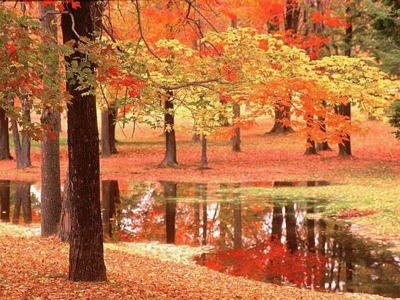 